Name  __________________________________	Assignment: Map Skills:  Byzantine Empire	 ___Subject/Period  ___________________________	Date  ___________________________________1.  Locate and Label the following on the map using pp. 153 & 159 of your      textbookAfrica, Asia, Europe				Adriatic SeaAsia Minor/Anatolia				Black SeaArabian Peninsula					Mediterranean SeaBalkan Peninsula/Greece				Red SeaItalian Peninsula					BritainCarthage ■						GaulConstantinople ♥					Spain 	Russia 						Rome ●2.   Shade the following:  (Rome is completely outlined – Where is Byzantine?)      Byzantine Empire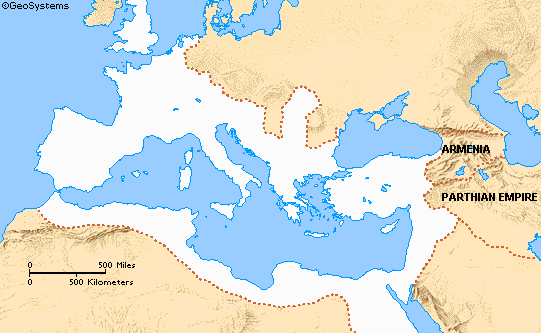 